Základní škola a Mateřská škola Větřkovice, okres Opava, příspěvková organizace747 43 Větřkovice 127, IČO: 75027038, tel.: 601 088 941, e-mail: zsvetrkovice@zsvetrkovice.czZÁPIS K PŘEDŠKOLNÍMU VZDĚLÁVÁNÍ PRO UKRAJINSKÉ DĚTI(zápis je určen výhradně pro ukrajinské občany s vízem o strpění nebo dočasné ochraně)čtvrtek 2. června 2022 od 14:00 do 15:00 hodin v budově mateřské školyS sebou přineste: průkaz totožnosti (vízum) zákonného zástupce i dítěte, doložení o místě pobytu,žádost o přijetí,lékařské potvrzení o očkování.Po obdržení žádosti bude přiděleno registrační číslo.Formuláře k zápisu a aktuální informace naleznete na webových stránkách školy: https://www.zsvetrkovice.cz/ - sekce mateřská škola – vzdělávání cizincůKritéria pro přijetí:Místo pobytuDítě má místo pobytu ve Větřkovicích nebo Novém Vrbně		20 bodůDítě má místo pobytu mimo obec Větřkovice a Nové Vrbno		  0 bodů Věk dítěte5 let (do 31. 8. 2022)							15 bodů4 roky (do 31. 8. 2022)							10 bodů3 roky (do 31. 8. 2022)							  5 bodůPokud žádost o přijetí k předškolnímu vzdělávání podá větší počet uchazečů, bude se rozhodovat losem za přítomnosti zákonných zástupců dětí.Vydání rozhodnutí:Na webových stránkách školy a vývěsce vedle vchodu do budovy školy bude vyvěšen seznam registračních čísel přijatých dětí.Rozhodnutí o nepřijetí bude doručeno do vlastních rukou zákonného zástupce dítěte.Mgr. Gabriela Grodová, ředitelka školy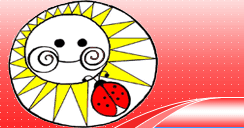 